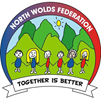 Sports Premium Statement 2017-2018Market Rasen C of E PrimaryAs at the start of the Financial Year (April 2017) the amount of Sports Premium Funding we expect to receive is £11,562.  It has been mooted that this amount may be increased however this statement reports on guaranteed funding at the time of writing.This year we intend to spend to spend the funding on:SpendCostExpected ImpactTo pay for a P.E and extracurricular activities leader. To pay for extra curricular teaching.£5000The vast majority of children will attend one of the many (usually 20 per week) extra-curricular activities that we offer. Children will experience additional teaching and learning at the end of the school day. Children’s health and fitness will improve.To enter into the Wolds Sports Partnership£2,095This allows the school to access training, local competitions and other benefits necessary to deliver high quality P.E. The impact will be that many of our children will be able to experience team and competitive sports.To pay for supply cover to attend training and competitions£750Staff will be able to attend P.E CPD. Children will be able to enter tournaments and competitions held in the school day.Additional sporting and after school clubs.£960This allows us to offer additional after school clubs to improve health and fitness for our learners.To partially pay for new playground markings on the Mill Road playground.£2757Pupil voice told us that children wanted to have new playground markings on the Mill Road playground to improve health, fitness and wellbeing during recreation times.  Sports premium funding was used to pay for a small proportion of this improvement. It is expected that the markings will make the children more active in recreation time and be a useful tool during P.E lessons.